33. základní škola Plzeň, T. Brzkové 31 příspěvková organizace Plzeň, T. Brzkové 31, PSČ 318 00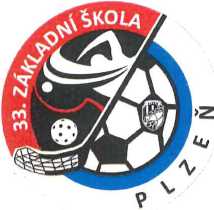 Plzeň dne 3. září 2020Objednávka číslo: 29/2020Objednáváme  údržbu Učebny v přírodě. Předem dohodnutá cena 56.161,30 vč. DPH.Dílo zaplatíme po jeho provedení na základě vystavené faktury. Děkujeme s pozdravem.Akceptace objednávkyTímto akceptujeme výše uvedenou objednávku.oprávněný k jednání ve věcech technických a organizačních, správa 33. ZŠ telefon	e-mail	Telefon :	Bankovní spojení:	Fax :		IČ: 049 777 548	e-mail: zDIČ: CZ49777548 - škola je plátce DPH